https://www.jecst.org/journal/view.php?doi=10.33961/JECST.2018.9.3.238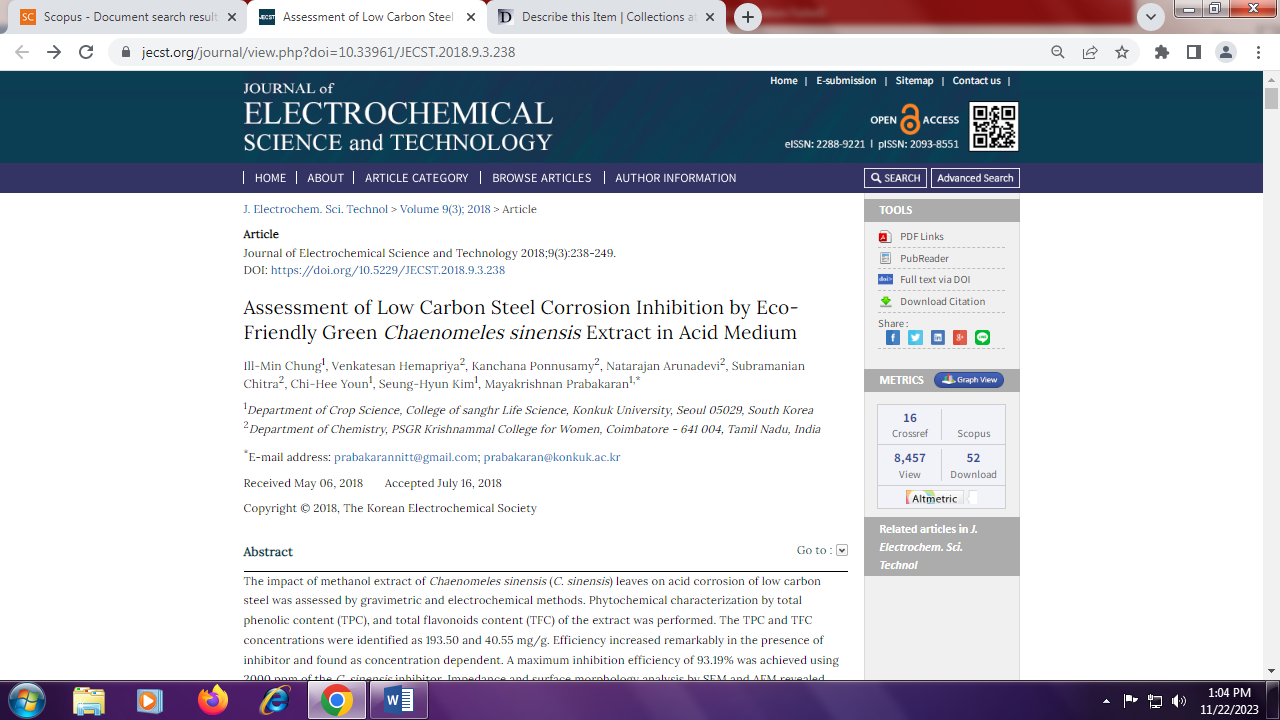 